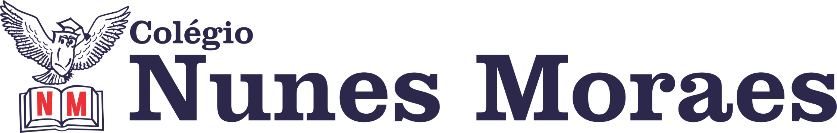 AGENDA DIÁRIA 4° ANO, 11 DE MAIO.1ª AULA: CIÊNCIAS.Objeto de conhecimento: Capítulo 7: Relações alimentares.Aprendizagens essenciais: Identificar a importância da cadeia alimentar, identificando os produtores, consumidores e decompositores.Link da aula: https://youtu.be/gA3Z3h2hdSA Atividades propostas: 01. Atividade de classe: Leitura e explicação das páginas 30 e 31 Resolução das páginas 32 e 33.02. Atividade de casa: Não haverá.2ª AULA: TEXTO.  Objeto de conhecimento: Capítulo 7: Frio na barriga.Aprendizagens essenciais: Ler e compreender textos expositivos de divulgação cientifica voltados para o público infantojuvenil, considerando a situação comunicativa e o tema/assunto do texto (EF04LP19).Link da aula: https://youtu.be/ZO_8mf6cYSI Atividades propostas: 01. Atividade de classe: Resolução da página 35.02. Atividade de casa: Ler o paradidático Vovô conserta tudo.3ª AULA: MATEMÁTICA.Objeto do conhecimento: Capítulo 7: Divisão.Aprendizagens essenciais: Utilizar as propriedades das operações e o valor posicional como recursos que agilizam os cálculos de quocientes (EF04MA04).Link da aula: https://youtu.be/XihZIs9Tcso Atividades propostas: 01.Atividade de classe: Resolução das páginas 40 e 41.02.Atividade de casa: Estudar a tabuada de multiplicação de 5.4ª AULA:HISTÓRIA.Objeto do conhecimento: Capítulo 7: O desembarque no Brasil.Aprendizagens essenciais: Identificar e descrever a importância dos caminhos terrestres, fluviais e marítimos para a dinâmica da vida comercial (EF04HI07).Link da aula: https://youtu.be/NRjNNxC70Cg Atividades propostas:01-Atividade de classe: Leitura e exploração das páginas 28 ,29 e 30.  02-Atividade de casa: Não haverá.OBSERVAÇÃO: AVALIAÇÃO DE REDAÇÃO.